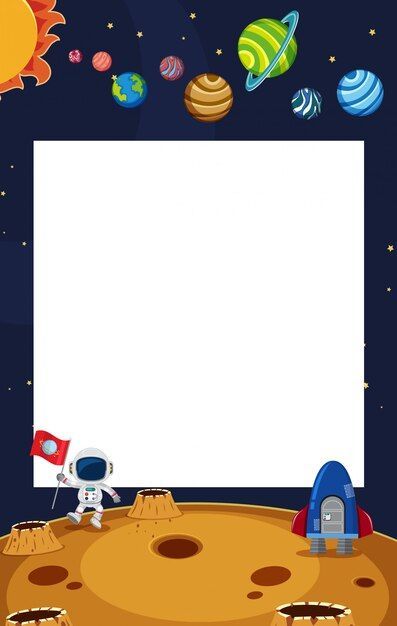 Týdenní plán- 24. týden (12.2.-16.2.)PředmětUčivoUč. – P.s.Český jazyk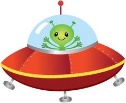 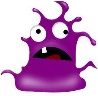 Podstatná jména rodu středního a ženského – pád, číslo, rod a vzor68 - 81Matematika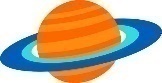 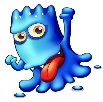 Písemné +,-,:,x, zlomkySousedé, hadi, římská číslaGeometrie: Zkoumáme obvody, obsahy a souměrnost52 - 557- 9Anglický jazyk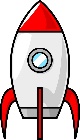 My houseFurniture3 - 5ČAS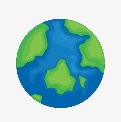 PřírodovědaNeživá příroda – nerosty a horniny42-45ČAS 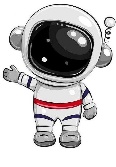 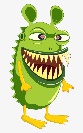 VlastivědaPravěk –doba kamenná, bronzová, železná4-725. týden (19.2. – 23.2.) – jarní prázdniny25. týden (19.2. – 23.2.) – jarní prázdniny25. týden (19.2. – 23.2.) – jarní prázdniny